ПРОЕКТ№                                                                                                              от _______2017г.Р Е Ш Е Н И ЕСобрания  депутатов  муниципального  образования«Октябрьское сельское поселение»О внесении изменений в Устав муниципального образования «Октябрьское сельское поселение»Руководствуясь Федеральным законом от 06 октября . № 131-ФЗ «Об общих принципах организации местного самоуправления в Российской Федерации», Федеральным законом от 03.11.2015 N 303-ФЗ «О внесении изменений в отдельные законодательные акты Российской Федерации»,  Законом Республики Марий Эл от 30.12.2015 № 61-З «О внесении изменений в отдельные законодательные акты РМЭ в области местного самоуправления»,Собрание депутатов муниципального образования «Октябрьское сельское поселение» РЕШИЛО:Внести в Устав муниципального образования «Октябрьское сельское поселение»,  утвержденный решением Собрания депутатов муниципального образования «Октябрьское сельское поселение» № 25 от 21.12.2009 г. следующие изменения:1.1. П.п. 3 пункта 1 статьи 36 Устава дополнить словами:«37)Контракт с главой местной администрации может быть расторгнут в судебном порядке на основании заявления высшего должностного лица субъекта Российской Федерации (руководителя высшего исполнительного органа государственной власти субъекта Российской Федерации)в связи с несоблюдением ограничений, запретов, неисполнением обязанностей, которые установлены Федеральным законом от 25.12.2008 №273-ФЗ  «О противодействии коррупции»,Федеральным законом от 03.12.2012 №230-ФЗ «О контроле за соответствием расходов лиц, замещающих государственные должности, и иных лиц их доходам»,Федеральным законом от 07.05.2013 г.№79-ФЗ «О запрете отдельным категориям лиц открывать и иметь счета (вклады), хранить наличные денежные средства и ценности в иностранных банках, расположенных за пределами территории Российской Федерации, владеть и (или)пользоваться иностранными финансовыми инструментами»,выявленными в результате проверки достоверности и полноты сведений о доходах, расходах, об имуществе и обязательствах имущественного характера, предоставляемых в соответствии с законодательством Российской Федерации о противодействии коррупции.»1.2.  Часть 9 статьи 35   Устава изложить в следующей редакции: «37) Глава местной администрации должен соблюдать ограничения, запреты, исполнять обязанности, которые установлены Федеральным законом от 25 декабря 2008 года N 273-ФЗ "О противодействии коррупции", Федеральным законом от 3 декабря 2012 года N 230-ФЗ "О контроле за соответствием расходов лиц, замещающих государственные должности, и иных лиц их доходам", Федеральным законом от 7 мая 2013 года N 79-ФЗ "О запрете отдельным категориям лиц открывать и иметь счета (вклады), хранить наличные денежные средства и ценности в иностранных банках, расположенных за пределами территории Российской Федерации, владеть и (или) пользоваться иностранными финансовыми инструментами".1.3.  Часть 5 статьи 31   Устава  изложить в следующей редакции: 	«36) Глава муниципального образования должен соблюдать ограничения, запреты, исполнять обязанности, которые установлены Федеральным законом от 25 декабря 2008 года N 273-ФЗ "О противодействии коррупции", Федеральным законом от 3 декабря 2012 года N 230-ФЗ "О контроле за соответствием расходов лиц, замещающих государственные должности, и иных лиц их доходам", Федеральным законом от 7 мая 2013 года N 79-ФЗ "О запрете отдельным категориям лиц открывать и иметь счета (вклады), хранить наличные денежные средства и ценности в иностранных банках, расположенных за пределами территории Российской Федерации, владеть и (или) пользоваться иностранными финансовыми инструментами"»1.4. п.п.4 пункта2 статьи 32.1 исключить.« Октябрьский ял кундем» муниципальный образованийындепутатше–влакын Погынжо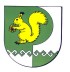 Собрание депутатов    муниципального   образования  «Октябрьское сельское поселение»